Beoordelingsschema Leerlingen Plattegrond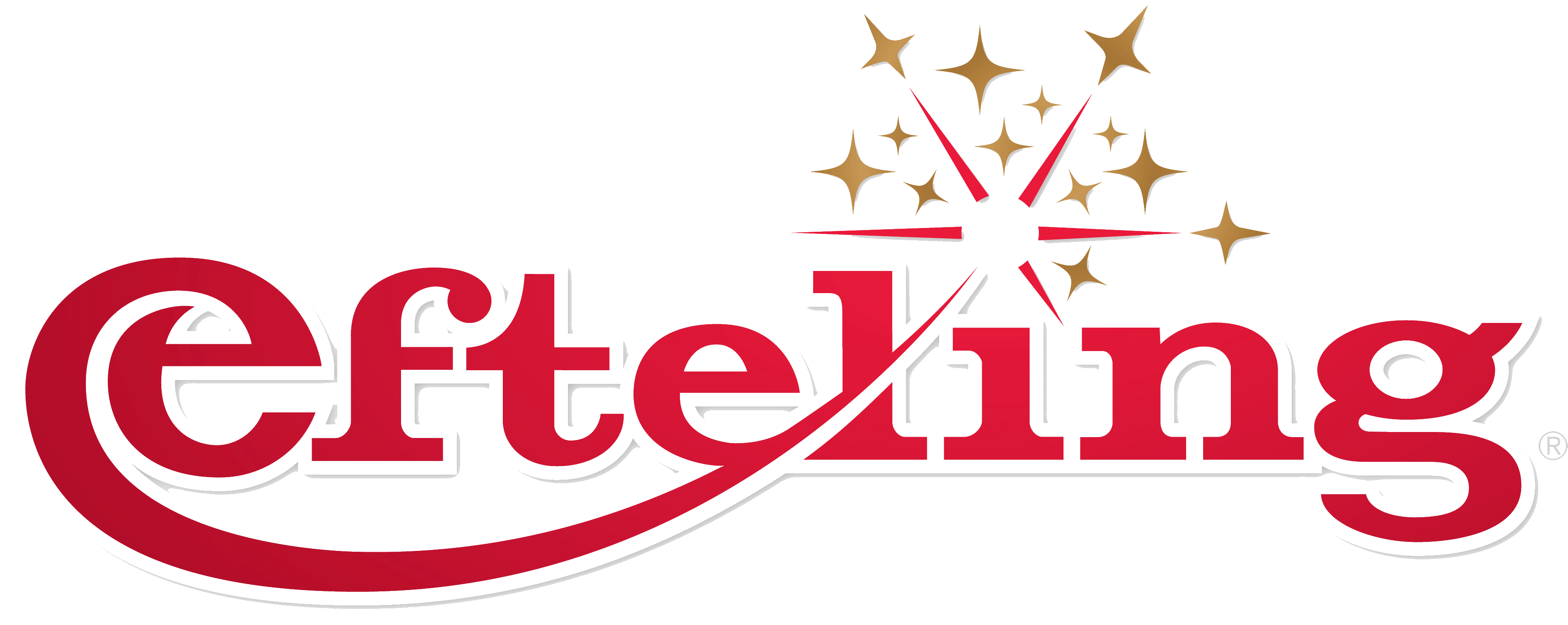 Jullie worden nu jury voor de Efteling! Als jury ga je de plattegrond van je klasgenoten beoordelen. Waar geef je punten voor:Veel succes!Thema:	Punten maximaal:Punten gegeven:De naam van het rijk (is het een originele naam en staat deze als titel boven de plattegrond)10 punten: geen originele naam1 punt: originele naamThema van het rijk (past het thema binnen de Efteling)30 punt: past niet1/2 punten: past voldoende3 punten: past goedNetheid (is je plattegrond netjes en overzichtelijk gemaakt)20 punten: niet netjes1 punt: netjes2 punten: heel netjesOriginaliteit van de plattegrond (geen standaard plattegrond, eigen ontwerp gebruikt)30/1 punt: Niet origineel2 punten: voldoende3 punten: goedAantrekkelijkheid van de plattegrond (gebruik je veel kleuren en plaatjes voor de plattegrond, ziet het er mooi uit)50 punten: niet zo mooi1/2 punten: matig3/4 punten: mooi5 punten: super mooiSpelling1xHoef je niet in te vullen!Totaal:15